حضرات السادة والسيدات،ت‍حية طيبة وبعد،أود إحاطتكم علماً بأن ورشة العمل التي سينظمها الات‍حاد بشأن "جودة الخدمة والمسائل التنظيمية والتشغيلية" سوف تُعقد في دبي في Sheraton Jumeirah Beach Resort وليس في Sheraton Grand Hotel، كما أُعلن في الرسالة ال‍معممة التي أرسلها مكتب تقييس الاتصالات برقم 121 وتاريخ 29 سبتمبر 2014. أما موعد تنظيم ورشة العمل فهو يبقى كما هو بدون تغيير.وتفضلوا بقبول فائق التقدير والاحترام.مالكولم جونسون
مدير مكتب تقييس الاتصالاتمكتب تقييس الاتصالات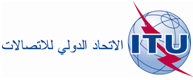 جنيف، 7 أكتوبر 2014المرجع:Corrigendum 1 to
TSB Circular 121
TSB Workshops/H.O.-	إلى إدارات الدول الأعضاء في الات‍حاد؛-	إلى أعضاء قطاع تقييس الاتصالات؛-	إلى ال‍منتسبين إلى قطاع تقييس الاتصالات؛-	إلى الهيئات الأكادي‍مية ال‍منضمة إلى قطاع تقييس الاتصالاتجهة الاتصال:Hiroshi Ota-	إلى إدارات الدول الأعضاء في الات‍حاد؛-	إلى أعضاء قطاع تقييس الاتصالات؛-	إلى ال‍منتسبين إلى قطاع تقييس الاتصالات؛-	إلى الهيئات الأكادي‍مية ال‍منضمة إلى قطاع تقييس الاتصالاتالهاتف:+41 22 730 6356-	إلى إدارات الدول الأعضاء في الات‍حاد؛-	إلى أعضاء قطاع تقييس الاتصالات؛-	إلى ال‍منتسبين إلى قطاع تقييس الاتصالات؛-	إلى الهيئات الأكادي‍مية ال‍منضمة إلى قطاع تقييس الاتصالاتالفاكس:+41 22 730 5853-	إلى إدارات الدول الأعضاء في الات‍حاد؛-	إلى أعضاء قطاع تقييس الاتصالات؛-	إلى ال‍منتسبين إلى قطاع تقييس الاتصالات؛-	إلى الهيئات الأكادي‍مية ال‍منضمة إلى قطاع تقييس الاتصالاتالبريد الإلكتروني:tsbworkshops@itu.intنسخة إلى:-	رؤساء ل‍جان دراسات قطاع تقييس الاتصالات ونوابهم؛-	مدير مكتب تنمية الاتصالات؛-	مدير مكتب الاتصالات الراديوية؛-	مدير ال‍مكتب الإقليمي للات‍حاد في القاهرة؛- مدير ال‍مكتب الإقليمي للات‍حاد في أديس أبابا؛- البعثة الدائمة للإمارات العربية ال‍متحدة في جنيفالموضوع:ورشة عمل ينظمها الاتحاد بشأن "جودة الخدمة والمسائل التنظيمية والتشغيلية"
دبي، الإمارات العربية المتحدة (3-2 نوفمبر 2014)ورشة عمل ينظمها الاتحاد بشأن "جودة الخدمة والمسائل التنظيمية والتشغيلية"
دبي، الإمارات العربية المتحدة (3-2 نوفمبر 2014)